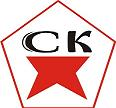 ОБЩЕСТВО С ОГРАНИЧЕННОЙ ОТВЕТСТВЕННОСТЬЮ «СТАЛЬКОМ»ООО «СтальКом»ул.2-я Базовая 37 – 245,  г.Челябинск,  454045Телефон/факс. (351) 269-93-15; моб. +7 (908)049-62-33 e-mail: olesyanuikina@mail.ru ОКПО 78826155; ОГРН 1057423641296; ИНН 7451224461/КПП 745101001Банк филиал «Южно Уральский» ОАО «УБРиР»Р/С 407.028.107.610.700.785.09; К/С 301.018.109.000.000.009.81; БИК 047501981Обновление от  09.01. 2013*-фото по запросу. Исп.    Нуйкина Олеся Сергеевна  8-908-049-62-33Номенклатура Сталь Ед. Остаток ЦенаПроволока ВР1   5 ммст.3Тн3.5021500Труба 108х5 в тройной изоляции. Газлифтная.09г2стн5.039000Балка 24М ( 240х110х12) 12мст.3тн7.58426000Балка27 (270х130х6\7\12)   12мст.3шт.526000Балка27 (270х130х6\7\12)   12мст.3шт.326000Балка 30М ( 300х130х8\12) 12мст.3Тн8.62426000Балка 36М  (360х130х12)    12мст.3Тн20.57726000Балка 30 (металлоконструкция кран-балки)  12м*ст.3шт126000Балка 30 (металлоконструкция усиленная) 6м *ст.3шт1026000Балка 40Б1 (40х20) 2.0-5.6 мст.3Тн2.05016000Балка 50Б1, 2.9мст.3тн0.5320000Угол 125х8 ,2.4мст 3Тн.4.2016000Остатки по 1 шт 35Ш2, 25х30,25х35ст.3Тн1.516000Фермы молодечно  Л6    24мст. 3тн200.027000ОтводыОтводыОтводыОтводыОтводы45* 720х10ст.09гсфшт240000ОКШС 90* 720х10 ст.09гсфшт.124500045* 820х12ст.09гсфшт.15000090* 820х10ст.09гсфшт.76000090* 820х16ст.09гсфшт.765000ОКШС 90* 820х10-1.6-0.6К60 ХЛшт.1070000ТройникиТройникиТройникиТройникиТройникиТШС 720х10-426х10ст.09гсфшт.345000ТС 820х8-219х8ст.09г2сшт.240000ТСН 820х10-630х8ст.09г2сшт.140000